МИНИСТЕРСТВО  ОБРАЗОВАНИЯ И МОЛОДЁЖНОЙ ПОЛИТИКИСВЕРДЛОВСКОЙ ОБЛАСТИАчитский филиал ГАПОУ СО «Красноуфимский аграрный колледж»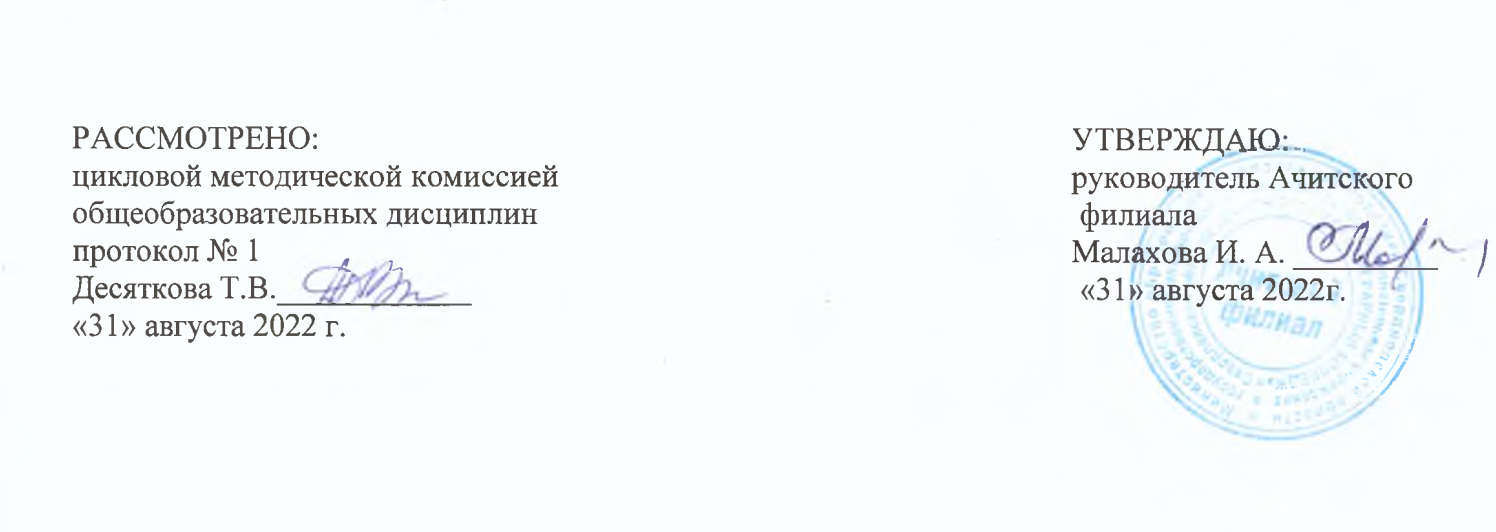 РАБОЧАЯ ПРОГРАММА УЧЕБНОЙ ДИСЦИПЛИНЫКоммуникативный практикумПРОФЕССИЯ:  19601 Швея1курс, группа 12 -ШФорма обучения: очная2022 г.Рабочая программа учебной дисциплины «Коммуникативный практикум» разработана в соответствии с требованиями: - методических рекомендаций по разработке и реализации адаптированных образовательных программ, утверждённых Департаментом государственной политики в сфере подготовки рабочих кадров и ДПО Минобрнауки России 20 апреля 2015 г. № 06-830 вн; - профессионального стандарта «Швея» № 557, утвержденный приказом Министерства труда и социальной защиты РФ от 08.09.2015 № 610н.- адаптированной образовательной программы профессионального обучения для обучающихся с ограниченными возможностями здоровья по профессии19601 ШвеяРазработчик: Шубина Светлана Петровна, преподаватель Ачитского филиала ГАПОУ СО «Красноуфимский аграрный колледж»СОДЕРЖАНИЕ1.ПАСПОРТ  РАБОЧЕЙ  ПРОГРАММЫ  УЧЕБНОЙ ДИСЦИПЛИНЫ                         42.СТРУКТУРА  И СОДЕРЖАНИЕ  УЧЕБНОЙ ДИСЦИПЛИНЫ                                    53. УСЛОВИЯ РЕАЛИЗАЦИИ ПРОГРАММЫ ДИСЦИПЛИНЫ                                      94.КОНТРОЛЬ И ОЦЕНКА РЕЗУЛЬТАТОВ ОСВОЕНИЯ  ДИСЦИПЛИНЫ                 101.ПАСПОРТ РАБОЧЕЙ ПРОГРАММЫ УДКоммуникативный практикумОбласть применения адаптационной программыРабочая программа учебной дисциплины «Коммуникативный практикум» является частью адаптированной программы профессионального обучения по профессии 19601 Швея1.2. Место дисциплины в структуре основной профессиональной образовательной программы: адаптационный цикл1.3 Цели и задачи учебной дисциплины – требования к результатам освоения учебной дисциплины:В результате освоения учебной дисциплины обучающийся должен знать:- теоретические основы, структуру и содержание процесса деловой коммуникации;- методы и способы эффективного общения, проявляющиеся в выборе средств убеждения и оказании влияния на партнеров по общению;- приемы психологической защиты личности от негативных, травмирующих переживаний, способы адаптации;- способы предупреждения конфликтов и выхода из конфликтных ситуаций;- правила активного стиля общения и успешной самопрезентации в деловой коммуникации.В результате освоения учебной дисциплины обучающийся должен уметь:-толерантно воспринимать и правильно оценивать людей, включая их индивидуальные характерологические особенности, цели, мотивы, намерения, состояния;- выбирать такие стиль, средства, приемы общения, которые бы с минимальными затратами приводили к намеченной цели общения;-находить пути преодоления конфликтных ситуаций, встречающихся как в пределах учебной жизни, так и вне ее;-ориентироваться в новых аспектах учебы и жизнедеятельности в условиях профессиональной организации, правильно оценивать сложившуюся ситуацию, действовать с ее учетом;-эффективно взаимодействовать в команде;-взаимодействовать со структурными подразделениями образовательной организации, с которыми обучающиеся входят в контакт;- ставить задачи профессионального и личностного развития.В результате изучения дисциплины обучающийся должен освоить следующие общие компетенции:2. СТРУКТУРА И СОДЕРЖАНИЕ УЧЕБНОЙДИСЦИПЛИНЫ2.1 Объем учебной дисциплины и виды учебной работы2.2. Тематический план и содержание УД  Коммуникативный практикумДля характеристики уровня освоения учебного материала используются следующие обозначения:1- ознакомительный (узнавание ранее изученных объектов, свойств);2- репродуктивный (выполнение деятельности по образцу, инструкции или под руководством)3- продуктивный (планирование и самостоятельное выполнение деятельности, решение проблемных задач)3. УСЛОВИЯ РЕАЛИЗАЦИИ ПРОГРАММЫ  УЧЕБНОЙ ДИСЦИПЛИНЫ3.1. Обеспечение специальных условий для обучающихся инвалидов и обучающихся с ограниченными возможностями здоровья (ОВЗ):а) для слепых:присутствие ассистента, оказывающего обучающемуся необходимую помощь; выпуск альтернативных форматов методических материалов (крупный шрифт или аудиофайлы); б) для слабовидящих:обеспечивается индивидуальное равномерное освещение не менее 300 люкс;при необходимости предоставляется увеличивающее устройство;учебно-методические материалы оформляются увеличенным шрифтом;в) для глухих и слабослышащих, с тяжелыми нарушениями речи:обеспечивается надлежащими звуковыми средствами воспроизведение информации; по их желанию промежуточная аттестация может проводиться в письменной форме;г) с нарушениями  опорно – двигательного аппарата:организуется безбарьерная архитектурная среда образовательного учреждения, рабочего места.3.2. Материально-техническое обеспечение обученияДляреализация программы дисциплины имеется учебный кабинет.Оборудование учебного кабинета :-посадочные места по количеству обучающихся;- рабочее место преподавателя;- комплект учебно-методической документацииТехнические средства обучения : компьютер , мультимедийный проектор, 3.3.Информационное обеспечение обученияОсновные источники:Перечень рекомендуемых учебных изданий, Интернет-ресурсов, дополнительной литературы.Основные источники:1. Жуков Ю.М., Петровская Л.А., Растянников П.В. Диагностика и    развитие компетентности в общении. М., 2021.2. Ивин А.А. Основы теории аргументации. М., 2020.3. Лютова С.Н. Социальная психология личности (теория и    практика): Курс лекций. М., 2020.4. Н.И.Леонов «Психология делового общения», Москва – Воронеж, 2019г.5.Новикова Н.С. Синяя звезда. Рассказы и сказки русских и зарубежных писателей с заданиями и упражнениями: учебное пособие для студентов. – М.: Флинта: Наука, 20 с.6. О`Коннор Дж., Сеймор Дж. Введение в НЛП. Челябинск, 2021.7.Г.М.Шеламова «Деловая культура и психология общения», Москва, «Академия», 2019г.8. Юри У. Преодолевая «нет», или переговоры с трудными  людьми. М., 2021..Интернет ресурсы:1.http://studentlight.net/doclad.php2.http://studentlight.net/prezentacia. php4. КОНТРОЛЬ И ОЦЕНКА РЕЗУЛЬТАТОВ ОСВОЕНИЯ УЧЕБНОЙ ДИСЦИПЛИНЫМИНИСТЕРСТВО  ОБРАЗОВАНИЯ И МОЛОДЁЖНОЙ ПОЛИТИКИСВЕРДЛОВСКОЙ ОБЛАСТИАчитский филиал ГАПОУ СО «Красноуфимский аграрный колледж»КОНТРОЛЬНО-ОЦЕНОЧНЫЕ СРЕДСТВАПО УЧЕБНОЙ ДИСЦИПЛИНЕКоммуникативный практикум Профессия: 19601 Швея1 курс, группа 12 - Ш2022 г.СОДЕРЖАНИЕ1. ПАСПОРТ КОМПЛЕКТА КОНТРОЛЬНО-ОЦЕНОЧНЫХ СРЕДСТВ1.1 КОНТРОЛЬ И ОЦЕНКА РЕЗУЛЬТАТОВ ОСВОЕНИЯ ДИСЦИПЛИНЫВ процессе освоения УД  изучаются темы: Понятие коммуникации. Связи с общественностью как вид коммуникации. Определение коммуникации. Соотношение этих понятий. Виды коммуникаций. Функции и задачи коммуникаций. Сущность и объекты изучения этики. Понятие делового этикета. Структура и функции делового общения. Правила "рыночной игры" предпринимателей. Взаимосвязь этики и современного управления. Причины расширения неэтичной практики ведения дел. Особенности вербальной (речевой) и невербальной коммуникации. Паралингвистическая и экстралингвистическая системы знаков. "Контакт глаз" или визуальное общение. Процесс невербального общения между людьми разных культурных групп или в рамках одной культурной группы. Специфика невербальной коммуникации, ее физиологические и культурно-специфические основы и основные элементы. Специфика паравербальной коммуникации.Предметом оценки освоения учебной дисциплины Коммуникативный практикум являются знания и умения.Контроль и оценка этих дидактических единиц осуществляются с использованием следующих форм и методов:Таблица 1. Формы и методы контроля и оценки дидактических единицОценка освоения УД предусматривает использование пятибалльной системы оценки.1.2. ФОРМЫ ПРОМЕЖУТОЧНОЙ АТТЕСТАЦИИТаблица 2.   Запланированные формы промежуточной аттестации1.3. ОПИСАНИЕ ПОЦЕДУРЫ ЗАЧЁТАЦелью  аттестации по дисциплине  является оценка уровня усвоения обучающимися знаний, приобретения умений, навыков в результате изучения учебной дисциплины Процедура зачёта устанавливает уровень достижения студентами следующих результатов:уметь:применять на практике полученные знания и навыки в различных условиях профессиональной деятельности и взаимодействия с окружающими;использовать простейшие приемы развития и тренировки психических процессов, а также приемы психической саморегуляции в процессе деятельности и общения;на основе анализа современного рынка труда, ограничений здоровья и требований профессий осуществлять осознанный, адекватный профессиональный выбор и выбор собственного пути профессионального обучения;планировать и составлять временную перспективу своего будущего;успешно реализовывать свои возможности и адаптироваться к новой социальной, образовательной и профессиональной среде;знать:необходимую терминологию, основы и сущность профессионального самоопределения;простейшие способы и приемы развития психических процессов и управления собственными психическими состояниями, основные механизмы психической регуляции поведения человека;современное состояние рынка труда, мир профессий и предъявляемых профессией требований к психологическим особенностям человека, его здоровью;основные принципы и технологии выбора профессии;          -      методы и формы поиска необходимой информации для эффективной организации учебной и будущей профессиональной деятельности.         Обучающийся в течение отчетного периода обязан выполнить установленный объем работ: 12 практических работ.Успешность, своевременность выполнения указанных работ является условием прохождения процедуры. Шкалы оценивания результатов проведения процедуры: Результаты проведения процедуры проверяются преподавателем и оцениваются с применением пятибалльной  шкалы с оценками: «зачтено» 12 работ – оценка «5»«зачтено»  10 работ- оценка «4»«зачтено»  6работ – оценка «3»Менее 6 работ – оценка «2»КодОбщие компетенцииОК 1.Понимать сущность и социальную значимость будущей профессии, проявлять к ней устойчивый интерес.ОК 2.Организовывать собственную деятельность, исходя из цели и способов ее достижения, определенных руководителем.ОК 3.Анализировать рабочую ситуацию, осуществлять текущий и итоговый контроль, оценку и коррекцию собственной деятельности, нести ответственность за результаты своей работы.ОК 4.Осуществлять поиск информации, необходимой для эффективного выполнения профессиональных задач.ОК 5.Использовать информационно-коммуникационные технологии в профессиональной деятельности.ОК 6.Работать в команде, эффективно общаться с коллегами, руководством, клиентами.Личностные результаты реализации программы воспитания (дескрипторы)Код личностных результатов 
реализации 
программы 
воспитанияКод личностных результатов 
реализации 
программы 
воспитанияОсознающий себя гражданиномЛР 1ЛР 1Проявляющий гражданскую позицию, демонстрирующий приверженность принципам честности, порядочности, открытости и участвующий в студенческом и территориальном самоуправлении, в том числе на условиях добровольчества, продуктивно взаимодействующий и участвующий в деятельности общественных организацийЛР 2ЛР 2Соблюдающий нормы правопорядка, следующий идеалам гражданского общества, обеспечения безопасности, прав и свобод граждан России. Лояльный к установкам и проявлениям представителей субкультур, отличающий их от групп с деструктивным и девиантным поведением. Демонстрирующий неприятие и предупреждающий социально опасное поведение окружающихЛР 3ЛР 3Проявляющий и демонстрирующий уважение к людям труда, осознающий ценность собственного труда. ЛР 4ЛР 4Демонстрирующий приверженность к родной культуре, исторической памяти на основе любви к Родине, родному народу, малой родине, принятию традиционных ценностей многонационального народа РоссииЛР 5ЛР 5Проявляющий уважение к людям старшего поколения и готовность к участию в социальной поддержке и волонтерских движенияхЛР 6ЛР 6Осознающий приоритетную ценность личности человекаЛР 7ЛР 7Проявляющий и демонстрирующий уважение к представителям различных этнокультурных, социальных, конфессиональных и иных группЛР 8ЛР 8Соблюдающий правила здорового и безопасного образа жизни, спорта; предупреждающий либо преодолевающий зависимости от алкоголя, табака, психоактивных веществ, азартных игр и т.д. ЛР 9ЛР 9Заботящийся о защите окружающей среды, собственной и чужой безопасности, в том числе цифровойЛР 10ЛР 10Проявляющий уважение к эстетическим ценностям, обладающий основами эстетической культурыЛР 11ЛР 11Принимающий семейные ценности, готовый к созданию семьи и воспитанию детей; демонстрирующий неприятие насилия в семье, ухода от родительской ответственности, отказа от отношений со своими детьми и их финансового содержанияЛР 12ЛР 12Личностные результаты реализации программы воспитания, определенные отраслевыми требованиями к деловым качествам личности Личностные результаты реализации программы воспитания, определенные отраслевыми требованиями к деловым качествам личности Личностные результаты реализации программы воспитания, определенные отраслевыми требованиями к деловым качествам личности Проявляющий готовность и способность вести диалог с другими людьми, достигать в нем взаимопонимания, находить общие цели и сотрудничать для их достижения в профессиональной деятельностиПроявляющий готовность и способность вести диалог с другими людьми, достигать в нем взаимопонимания, находить общие цели и сотрудничать для их достижения в профессиональной деятельностиЛР 13Применяющий основы экологической культуры в жизненных ситуациях и профессиональной деятельностиПрименяющий основы экологической культуры в жизненных ситуациях и профессиональной деятельностиЛР 14Проявляющий ценностное отношение к культуре и искусству, к культуре речи и культуре поведения, к красоте и гармонииПроявляющий ценностное отношение к культуре и искусству, к культуре речи и культуре поведения, к красоте и гармонииЛР 15Вид учебной работыОбъем часовМаксимальная учебная нагрузка (всего)34Обязательная аудиторная учебная нагрузка  (всего)34в том числепрактические занятия16контрольная работалабораторная работаСамостоятельная работа обучающегося (всего)в том числеиндивидуальное проектное заданиевнеаудиторная самостоятельная работаИтоговая аттестация дифференцированный зачёт№ урокаНаименование разделов и темСодержание учебного материала, контрольные работы и практические занятияОбъем часовКоды компетенций и личностных результатов, формированию которых способствует элемент программы1.2.3.4.51.Введение. Сущность коммуникации в разных социальных сферахПонятие коммуникации. Связи с общественностью как вид коммуникации.2ОК 1, ОК2, ЛР 4, ЛР 7, ЛР 132.Основные функции и виды коммуникацииОпределение коммуникации.. Соотношение этих понятий.Виды коммуникаций.. Функции и задачи коммуникаций.2ОК 1, ОК 2, ОК 3ЛР 4, ЛР 7, ЛР 133.ПР 1 «Коммуникативные навыки»Практическая работа №1. Выполнение теста «Коммуникабельны ли вы?»2ОК 1, ОК 2 ЛР 4, ЛР 7, ЛР 134.Понятие деловой этикиСущность и объекты изучения этики. Понятие делового этикета. Структура и функции делового общения. Правила "рыночной игры" предпринимателей. Взаимосвязь этики и современного управления. Причины расширения неэтичной практики ведения дел. Теория конкурентных преимуществ страны М. Портера.2ОК 1, ОК 2, ОК 3, ОК 4, ОК 5 ЛР 4, ЛР 7, ЛР 135.ПР 2 «Деловое общение»Практическая работа №2 «Формы делового общения. Слушание в деловой коммуникации»ОК 1, ОК 2 ЛР 4, ЛР 7, ЛР 136.Специфика вербальной и невербальной коммуникацииОсобенности вербальной (речевой) и невербальной коммуникации. Паралингвистическая и экстралингвистическая системы знаков. "Контакт глаз" или визуальное общение.Процесс невербального общения между людьми разных культурных групп или в рамках одной культурной группы. Специфика невербальной коммуникации, ее физиологические и культурно-специфические основы и основные элементы. Специфика паравербальной коммуникации.2ОК 1, ОК 2, ОК 3 ЛР 4, ЛР 7, ЛР 137.ПР 3 «Средства коммуникации»Практическая работа №3 «Невербальные средства коммуникации»2ОК 1, ОК 2, ОК 3ЛР 4, ЛР 7, ЛР 138.ПР 4 «Мимика и жесты»Практическая работа № 4 «Выполнение теста «Что говорят вам мимика и жесты?»2ОК 1, ОК 2ЛР 4, ЛР 7, ЛР 139.Методы постановки целей и деловой коммуникацииПонятие общения, его значение для развития человека. Классификация общения в зависимости от используемой техники и целей. Деловое общение как многоплановый процесс развития контактов между людьми в служебной сфере. Специфика его целей и ценностей.2ОК 1, ОК 2, ОК 3ЛР 4, ЛР 7, ЛР 1310.ПР 5 «Деловая дискуссия»Практическая работа № 5 Деловая дискуссия «Правила постановки целей»2ОК 1, ОК 2,ЛР 4, ЛР 7, ЛР 1311.Эффективное общениеПонятие эффективного общения, технологии и приемы. Рекомендации для гармоничного и продуктивного общения.2ОК 1, ОК 2, ОК 3ЛР 4, ЛР 7, ЛР 1312.ПР 6 «Стили общения»Практическая работа №6 «Манипуляции в общении»2ОК 1, ОК 2ЛР 4, ЛР 7, ЛР 1313.Основные коммуникативные барьеры и пути их преодоления в межличностном общении. Стили поведения в конфликтной ситуацииПонятия и виды коммуникационных барьеров . Преграды на пути межличностных коммуникаций. Совершенствование искусства общения. Проблемы обмена информацией вследствие искажения сообщения. Совершенствование коммуникаций в организациях. Регулирование информационных потоков. Системы сбора предложений.. Постановка проблемы межкультурной коммуникации. Национальное коммуникативное поведение. Национальный характер. Национальные особенности коммуникативного поведения народов мира. Основные особенности русского коммуникативного поведения.Стили поведения в конфликтных ситуациях.2ОК 1, ОК 2ЛР 4, ЛР 7, ЛР 1314.ПР 7 «Барьеры в общении»Практическая работа №7 «Критика и комплименты в деловом общении. Барьеры в общении»2ОК 1, ОК 2, ОК 4, ОК 5, ОК 3ОК 6ЛР 4, ЛР 7, ЛР 1315.Формы, методы, технологии самопрезентацииПерсональный имидж: атрибуты, факторы и компоненты имиджа. Технологии самопрезентации.Слагаемые технологии самопрезентации.2ОК 1, ОК 2, ОК 6ЛР 4, ЛР 7, ЛР 1316.ПР 8 «Методы самопрезентации»Практическая работа №8 «Семинар- практикум «Современные методы самопрезентации»2ОК 1, ОК 2, ОК 3, ОК 4, ОК 5ОК 6ЛР 4, ЛР 7, ЛР 1317.Конструирование цели жизни. Технология превращения мечты в цель.Цель моей жизни. Технология превращения мечты в цель (7 практических шагов).2ОК 1, ОК 2ЛР 4, ЛР 7, ЛР 13ВСЕГО ЧАСОВ34АУДИТОРНЫХ34ИЗ НИХ ПРАКТИЧЕСКИЕ РАБОТЫ16ВНЕАУДИТОРНАЯ САМОСТОЯТЕЛЬНАЯ РАБОТАРезультаты обучения(освоенные умения, усвоенные знания)Формы и методы контроля и оценки результатов обученияОсвоенные знания:теоретические основы, структуру и содержание процесса деловой коммуникации;Текущий контроль:Устный опрос по вопросам темыМетод: оценка ответаметоды и способы эффективного общения, проявляющиеся в выборе средств убеждения и оказании влияния на партнеров по общению;Текущий контроль:Устный опрос по вопросам темыМетод: оценка ответаприемы психологической защиты личности от негативных, травмирующих переживаний, способы адаптации;Текущий контроль:Устный опрос по вопросам темыМетод: оценка ответаРешение ситуационных задачМетод: Практическийспособы предупреждения конфликтов и выхода из конфликтных ситуаций;Текущий контроль:Устный опрос по вопросам темыМетод: оценка ответаРешение ситуационных задачМетод: Практическийправила активного стиля общения и успешной самопрезентации в деловой коммуникации.Текущий контроль:Решение ситуационных задачМетод: ПрактическийОсвоенные умения:толерантно воспринимать и правильно оценивать людей, включая их индивидуальные характерологические особенности, цели, мотивы, намерения, состояния;Текущий контроль:Решение ситуационных задачМетод: Практическийвыбирать такие стиль, средства, приемы общения, которые бы с минимальными затратами приводили к намеченной цели общения;Текущий контроль:Решение ситуационных задачМетод: Практическийнаходить пути преодоления конфликтных ситуаций, встречающихся как в пределах учебной жизни, так и вне ее;Текущий контроль:Решение ситуационных задачМетод: ПрактическийПрактическая работаМетод: наблюдение за выполнением практических работ.ориентироваться в новых аспектах учебы и жизнедеятельности в условиях профессиональной организации, правильно оценивать сложившуюся ситуацию, действовать с ее учетом;Текущий контроль:Решение ситуационных задачМетод: Практическийэффективно взаимодействовать в команде;Текущий контроль:Решение ситуационных задачМетод: ПрактическийПрактическая работаМетод: наблюдение за выполнением практических работ.взаимодействовать со структурными подразделениями образовательной организации, с которыми обучающиеся входят в контакт;Текущий контроль:Практическая работаМетод: наблюдение за выполнением практических работ.ставить задачи профессионального и личностного развития.Текущий контроль:Решение ситуационных задачМетод: Практический1.Паспорт комплекта контрольно - оценочных средств1.Паспорт комплекта контрольно - оценочных средств141.1. Контроль и оценка результатов освоения дисциплины141.2. Формы промежуточной аттестации1.3. Описание процедуры зачёта1616Результаты обучения(освоенные умения, усвоенные знания)Формы и методы контроля и оценки результатов обученияОсвоенные знания:теоретические основы, структуру и содержание процесса деловой коммуникации;Текущий контроль:Устный опрос по вопросам темыМетод: оценка ответаметоды и способы эффективного общения, проявляющиеся в выборе средств убеждения и оказании влияния на партнеров по общению;Текущий контроль:Устный опрос по вопросам темыМетод: оценка ответаприемы психологической защиты личности от негативных, травмирующих переживаний, способы адаптации;Текущий контроль:Устный опрос по вопросам темыМетод: оценка ответаРешение ситуационных задачМетод: Практическийспособы предупреждения конфликтов и выхода из конфликтных ситуаций;Текущий контроль:Устный опрос по вопросам темыМетод: оценка ответаРешение ситуационных задачМетод: Практическийправила активного стиля общения и успешной самопрезентации в деловой коммуникации.Текущий контроль:Решение ситуационных задачМетод: ПрактическийОсвоенные умения:толерантно воспринимать и правильно оценивать людей, включая их индивидуальные характерологические особенности, цели, мотивы, намерения, состояния;Текущий контроль:Решение ситуационных задачМетод: Практическийвыбирать такие стиль, средства, приемы общения, которые бы с минимальными затратами приводили к намеченной цели общения;Текущий контроль:Решение ситуационных задачМетод: Практическийнаходить пути преодоления конфликтных ситуаций, встречающихся как в пределах учебной жизни, так и вне ее;Текущий контроль:Решение ситуационных задачМетод: ПрактическийПрактическая работаМетод: наблюдение за выполнением практических работ.ориентироваться в новых аспектах учебы и жизнедеятельности в условиях профессиональной организации, правильно оценивать сложившуюся ситуацию, действовать с ее учетом;Текущий контроль:Решение ситуационных задачМетод: Практическийффективно взаимодействовать в команде;Текущий контроль:Решение ситуационных задачМетод: ПрактическийПрактическая работаМетод: наблюдение за выполнением практических работ.взаимодействовать со структурными подразделениями образовательной организации, с которыми обучающиеся входят в контакт;Текущий контроль:Практическая работаМетод: наблюдение за выполнением практических работ.ставить задачи профессионального и личностного развития.Текущий контроль:Решение ситуационных задачМетод: Практический№ семестраФормы промежуточной аттестацииФорма проведения1Дифференцированный зачётЗачёт по совокупности выполненных работ